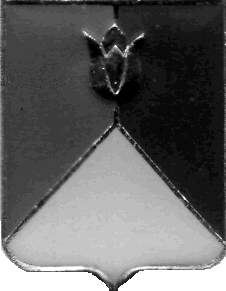 РОССИЙСКАЯ ФЕДЕРАЦИЯАДМИНИСТРАЦИЯ КУНАШАКСКОГО МУНИЦИПАЛЬНОГО РАЙОНАЧЕЛЯБИНСКОЙ ОБЛАСТИРАСПОРЯЖЕНИЕот 13.03.2020 г. № 135-рВ соответствии с частью 3 статьи 269.2 Бюджетного кодекса Российской Федерации, постановлением администрации Кунашакского муниципального района от 30.05.2016 г. № 579 «Об утверждении Порядка осуществления полномочий органом внутреннего муниципального финансового контроля по внутреннему муниципальному финансовому контролю в сфере бюджетных правоотношений», обращением Общественного народного движения «Кунашакский район без коррупции» (входящий от 11.03.2020 года  № 31):  Провести внеплановую проверку в сфере бюджетных правоотношений в Собрании депутатов Кунашакского муниципального района, по адресу: 456730, Челябинская  область, Кунашакский район, с. Кунашак, ул. Ленина, 103.Установить, что настоящая проверка проводится с целью предупреждения и выявления нарушения законодательства Российской Федерации в сфере  бюджетных правоотношений.Определить проверяемый период - с 2016 г. по 2020 г.Форма контрольного мероприятия - выездная проверка.Срок проведения проверки - с 19 марта 2020 г. по 30 апреля 2020 г.Для организации и осуществления внеплановой проверки сформировать комиссию в составе:	 7. При осуществлении внеплановой проверки предупредить членов комиссии  о   персональной    ответственности   за   обеспечение    сохранностиимущества и документов, передаваемых в распоряжение комиссии в ходе контрольного мероприятия.2	   8. Контроль исполнения настоящего распоряжения возлагаю на руководителя Контрольного управления администрации Кунашакского муниципального района Саитхужину И.Р.Исполняющий обязанности Главы района                                       Р.Г. ВакиловО проведении внеплановой проверки Пантелеева В. А.- ведущий специалист Контрольного управления администрации Кунашакского муниципального районаСаитхужина И. Р.- руководитель Контрольного управления администрации Кунашакского муниципального района.